CHINESE FLAGSHIP SECONDARY CURRICULUM Level 1 ,UNIT 1: Greetings“I Can” Stamps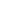      Adapted from Jefferson County Public Schools, KY, 2011Name:Class Period: 